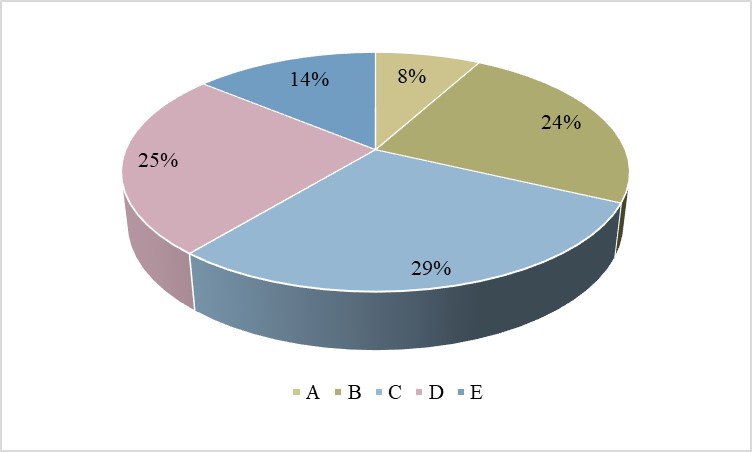 Supplementary Figure 3. The proportion of leaf color types in ‘F2-449’ population.